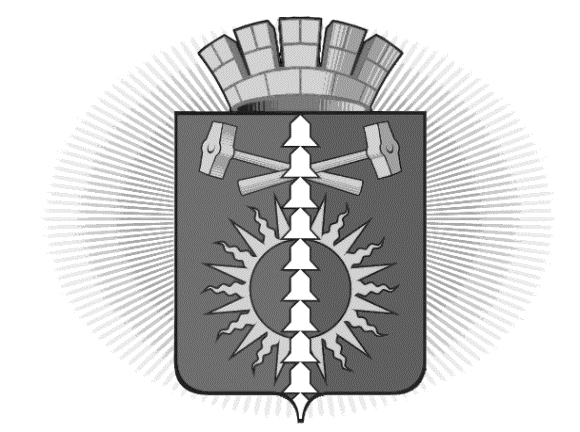 АДМИНИСТРАЦИЯ  ГОРОДСКОГО ОКРУГА ВЕРХНИЙ ТАГИЛ П О С Т А Н О В Л Е Н И Еот 17.09.2018 года  № 652город Верхний ТагилО предоставлении Мериновой Ирине Геннадьевне разрешения на отклонение от предельного параметра разрешенного строительства, реконструкции объекта капитального строительства на земельном участке   по адресу: Свердловская область, г. Верхний Тагил, ул. Фрунзе,  дом № 92Рассмотрев Заключение о результатах публичных слушаний от 04 сентября 2018 г.  «О предоставлении разрешения на отклонение от предельного параметра разрешенного строительства, реконструкции объекта капитального строительства, расположенного по адресу: Свердловска область, г. Верхний Тагил, ул. Фрунзе, дом № 92 в городе Верхний Тагил  Свердловской области», в соответствии со ст. 38, 40 Градостроительного кодекса Российской Федерации от 29.12.2004 г. № 190-ФЗ,  ст. 28 Федерального закона  от 06.10.2003 г. № 131-ФЗ «Об общих принципах организации местного самоуправления в Российской Федерации», постановлением администрации городского округа Верхний Тагил от 24.03.2016 г. № 243 (ред. от 17.08.2016) «Об утверждении административного регламента предоставления муниципальной услуги «Выдача разрешение на отклонение от предельного параметра разрешенного строительства, реконструкции объекта капитального строительства на территории городского округа Верхний Тагил»,  руководствуясь Уставом городского округа Верхний Тагил, ПОСТАНОВЛЯЮ:      1. Предоставить Мериновой	 Ирине Геннадьевне разрешение на отклонение от предельного параметра разрешенного строительства, реконструкции объекта капитального строительства – индивидуального жилого дома, расположенного на земельном участке  с кадастровым номером 66:37:0203012:88, площадью 1279 кв.м  по адресу: Свердловская область, город Верхний Тагил, ул. Фрунзе, дом № 92, в части уменьшения минимального отступа от границ земельного участка до жилого дома.   Минимальный отступ от границы земельного участка до жилого дома со стороны улицы Фрунзе,  составляет 0 м. Минимальный отступ от  границы смежного земельного участка с кадастровым номером 66:37:0203011:41, расположенного по  адресу: Свердловская обл., г. Верхний Тагил, ул. Фрунзе, дом № 94, составляет 1,85 м.           2. Разместить  настоящее постановление  на официальном сайте городского округа Верхний Тагил www.go-vtagil.ru.           3. Контроль за исполнением настоящего постановления возложить на   заместителя Главы администрации по жилищно-коммунальному и городскому хозяйству Русалеева Н.Н.Глава городского округа Верхний Тагил	       подпись         В.Г.Кириченко                      Верно старший инспектор администрации 17.09.2018                                                          Н.Л.МорозоваСОГЛАСОВАНИЕпроекта постановления  администрации городского округа Верхний ТагилЗаголовок постановления: «О предоставлении Мериновой Ирине Геннадьевне разрешения на отклонение от предельного параметра разрешенного строительства, реконструкции объекта капитального строительства на земельном участке   по адресу: Свердловская область, г. Верхний Тагил, ул. Фрунзе,  дом № 92»Исполнитель, телефон:   2-00-26,   Морозова Наталья Леонидовна, старший инспектор   архитектурно-строительного отдела администрации._________ 12.09.2018 г.ДолжностьФИОСроки и результаты согласованияСроки и результаты согласованияСроки и результаты согласованияДолжностьФИОДата поступления на согласованиеДата согласованияЗамечания и подписьЗаместитель Главы администрации по жилищно-коммунальному и городскому хозяйствуН.Н.РусалеевНачальник архитектурно-строительного отделаВ.Б.Проказоваорганизационно-правовой отделО.Л.Голендухина